Publicado en  el 28/01/2014 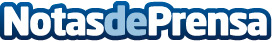 Presentación de las nuevas becas MAPFRE-FULBRIGHT para ampliación de estudios de postgrado en Estados UnidosMediante un acuerdo de colaboración con la Comisión Fulbright, MAPFRE financiará dos becas por valor de 200.000 eurosDatos de contacto:MAPFRENota de prensa publicada en: https://www.notasdeprensa.es/presentacion-de-las-nuevas-becas-mapfre_1 Categorias: http://www.notasdeprensa.es